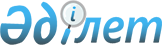 О внесений изменений в решение Тимирязевского районного маслихата от 9 января 2020 года № 42/15 "Об утверждении бюджета Тимирязевского сельского округа Тимирязевского района на 2020-2022 годы"Решение Тимирязевского районного маслихата Северо-Казахстанской области от 3 июля 2020 года № 47/12. Зарегистрировано Департаментом юстиции Северо-Казахстанской области 9 июля 2020 года № 6444
      В соответствии со статьей 109-1 Бюджетного кодекса Республики Казахстан от 4 декабря 2008 года, с пунктом 2-7 статьи 6 Закона Республики Казахстан от 23 января 2001 года "О местном государственном управлении и самоуправлении в Республике Казахстан" Тимирязевский районный маслихат РЕШИЛ:
      1. Внести в решение Тимирязевского районного маслихата "Об утверждении бюджета Тимирязевского сельского округа Тимирязевского района на 2020-2022 годы" от 9 января 2020 года № 42/15 (опубликовано 21 января 2020 года в Эталонном контрольном банке нормативных правовых актов Республики Казахстан в электронном виде, зарегистрировано в Реестре государственной регистрации нормативных правовых актов под № 5927) следующие изменения:
      пункт 1 изложить в новой редакции:
       "1. Утвердить бюджет Тимирязевского сельского округа Тимирязевского района на 2020-2022 годы согласно приложениям 1, 2 и 3 соответственно, в том числе на 2020 год в следующих объемах:
      1) доходы – 185 625 тысяч тенге:
      налоговые поступления – 27 650 тысяч тенге;
      неналоговые поступления – 0 тысяч тенге;
      поступления от продажи основного капитала – 0 тысяч тенге;
      поступления трансфертов – 157975 тысяч тенге;
      2) затраты – 191 961,8 тысяч тенге;
      3) чистое бюджетное кредитование – 110 967,6 тысяч тенге:
      бюджетные кредиты – 110 967,6 тысяч тенге;
      погашение бюджетных кредитов – 0 тысяч тенге;
      4) сальдо по операциям с финансовыми активами – 0 тысяч тенге;
      приобретение финансовых активов – 0 тысяч тенге;
      поступления от продажи финансовых активов государства – 0 тысяч тенге;
      5) дефицит (профицит) бюджета – -117 304,4 тысяч тенге;
      6) финансирование дефицита (использование профицита) бюджета – 117 304,4 тысяч тенге:
      поступление займов – 110 967,6 тысяч тенге;
      погашение займов – 0 тысяч тенге;
      используемые остатки бюджетных средств – 6336,8 тысяч тенге.";
      пункт 6-2 изложить в новой редакции:
       "6-2. Учесть в сельском бюджете расходы за счет внутренних займов для финансирования мер в рамках Дорожной карты занятости в сумме 110 967,6 тысячи тенге в следующих размерах:
      1) 33 473,1 тысяча тенге – на средний ремонт внутрипоселковой дороги на станцию Сулы в селе Тимирязево;
      2) 33 494,5 тысяч тенге – на средний ремонт внутрипоселковой дороги по улице Плетнева в селе Тимирязево;
      3) 9 000 тысяч тенге – на текущий ремонт сетей водоснабжения села Тимирязево;
      4) 35 000,0 тысяч тенге – на средний ремонт внутрипоселковых дорог села Тимирязево.";
      приложение 1 к указанному решению изложить в новой редакции согласно приложению к настоящему решению.
      2. Настоящее решение вводится в действие с 1 января 2020 года. Бюджет Тимирязевского сельского округа на 2020 год
					© 2012. РГП на ПХВ «Институт законодательства и правовой информации Республики Казахстан» Министерства юстиции Республики Казахстан
				
      Председатель сессии 
районного маслихата 

Ж.Жантоков

      Секретарь 
районного маслихата 

С.Мустафин
Приложение
к решению Тимирязевского
районного маслихата
от 3 июля 2020 года № 47/12Приложение 1
к решению Тимирязевского
районного маслихата
от 9 января 2020 года № 42/15
Категория
Класс
Подкласс
Наименование
Сумма (тысяч тенге)
1) Доходы
185625
1
Налоговые поступления
27650
01
Подоходный налог
9400
2
Индивидуальный подоходный налог
9400
04
Налоги на собственность
18250
1
Налоги на имущество
850
3
Земельный налог
1700
4
Налог на транспортные средства 
15700
4
Поступления трансфертов
157975
02
Трансферты из вышестоящих органов государственного управления
157975
3
Трансферты из районного (города областного значения) бюджета
157975
Функциональная группа
Администратор бюджетных программ
Программа
Наименование
Сумма (тысяч тенге)
2)Затраты
191961,8
01
Государственные услуги общего характера
19887
124
Аппарат акима города районного значения, села, поселка, сельского округа
19887
001
Услуги по обеспечению деятельности акима города районного значения, села, поселка, сельского округа
19887
04
Образование
538
124
Аппарат акима города районного значения, села, поселка, сельского округа
538
005
Организация бесплатного подвоза учащихся до школы и обратно в сельской местности
538
07
Жилищно-коммунальное хозяйство
21300
124
Аппарат акима города районного значения, села, поселка, сельского округа
21300
008
Освещение улиц населенных пунктов
2000
010
Содержание мест захоронений и погребение безродных
111
011
Благоустройство и озеленение населенных пунктов
1374
014
Организация водоснабжения населенных пунктов
17815
12
Транспорт и коммуникации
102300
124
Аппарат акима города районного значения, села, поселка, сельского округа
102300
013
Обеспечение функционирования автомобильных дорог в городах районного значения, поселках, селах, сельских округах
4300
045
Капитальный и средний ремонт автомобильных дорог в городах районного значения, селах, поселках, сельских округах
98000
13
Прочие
47846,4
124
Аппарат акима города районного значения, села, поселка, сельского округа
47846,4
040
Реализация мероприятий для решения вопросов обустройства населенных пунктов в реализацию мер по содействию экономическому развитию регионов в рамках Программы развития регионов до 2025 года 
47846,4
15
Трансферты
90,4
124
Аппарат акима города районного значения, села, поселка, сельского округа
90,4
048
Возврат неиспользованных (недоиспользованных) целевых трансфертов
90,4
3) Чистое бюджетное кредитование
110967,6
Бюджетные кредиты
110967,6
07
Жилищно-коммунальное хозяйство
9000
124
Аппарат акима города районного значения, села, поселка, сельского округа
9000
014
Организация водоснабжения населенных пунктов
9000
12
Транспорт и коммуникации
101967,6
124
Аппарат акима города районного значения, села, поселка, сельского округа
101967,6
045
Капитальный и средний ремонт автомобильных дорог в городах районного значения, селах, поселках, сельских округах
101967,6
4) Сальдо по операциям с финансовыми активами
0
5) Дефицит (профицит) бюджета
-117304,4
6) Финансирование дефицита (использование профицита) бюджета
117304,4
Категория
Класс
Подкласс
Наименование
Сумма (тысяч тенге)
7
Поступления займов
110967,6
01
Внутренние государственные займы
110967,6
2
Договоры займа
110967,6
Категория
Класс
Подкласс
Наименование
Сумма (тысяч тенге)
8
Используемые остатки бюджетных средств
6336,8
01
Остатки бюджетных средств
6336,8
1
Свободные остатки бюджетных средств
6336,8